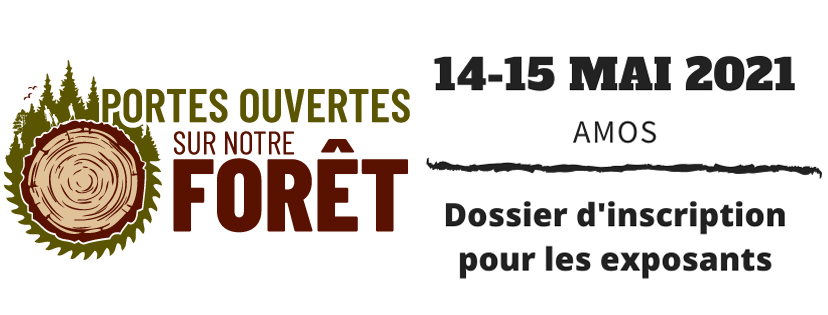 Exposant Nom de l’entreprise (nom qui paraîtra dans les outils promotionnels) : Personne-ressource pour l’exposition : Cellulaire :                Courriel : Personne-ressource pour la facturation : Cellulaire :                Courriel : Adresse : Ville : Code postal : Télécopieur :            Site web : 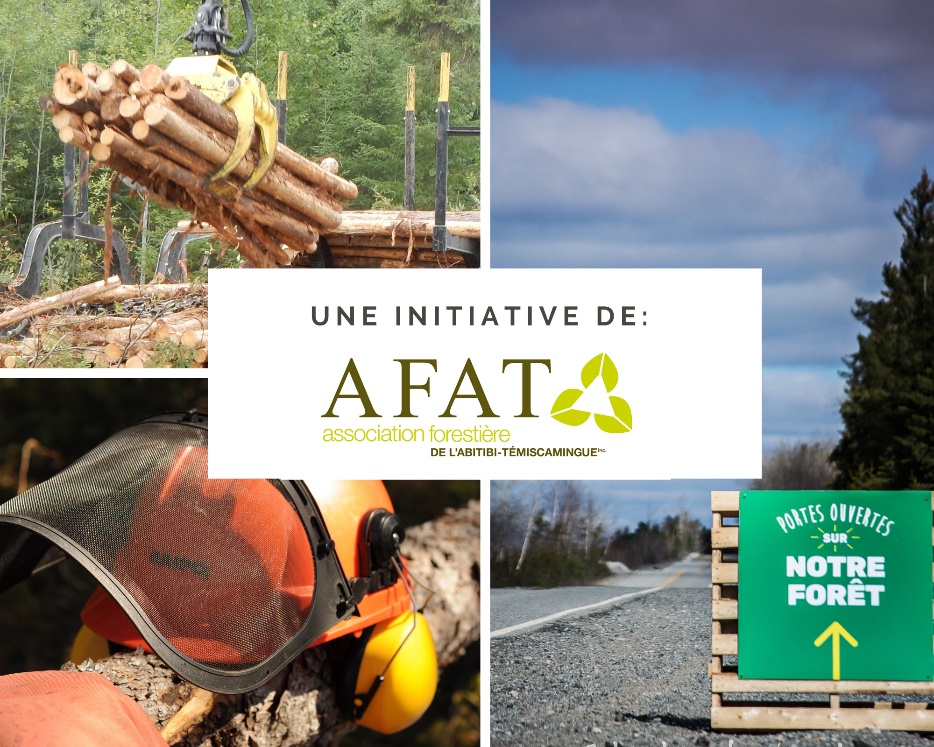    Votre emplacement (inscrivez le numéro) :	    1er choix :                 2e choix : 	Réservation : $TPS 5% (#R100304211)   $TVQ 9,975% (#10006094381)  $Total $	Dépôt de 50%  $Solde dû   $	(1er avril 2021)Chèque à l’ordre de l’AFAT  	À facturer Autorisé par :  En cochant cette case, je reconnais avoir pris connaissance du présent contrat et j’accepte sans réserve les termes et conditions Date : Termes et conditions du contrat des exposantsLe paiementL’exposant est en accord avec le montant indiqué sur le contrat. Un dépôt non remboursable de 50% est requis avant le 1er décembre 2020. La balance du montant pourra être payée au plus tard le 1er avril 2021. Si la balance du montant n’est pas payée au 1er avril 2021, le dépôt sera perdu et l’emplacement pourra être reloué.Adresse (pour le paiement par chèque) :Association forestière de l’Abitibi-Témiscamingue102, 7e RueRouyn-Noranda (Québec)  J9X 1Z9AnnulationAdvenant une annulation de l’événement par l’Association forestière de l’Abitibi-Témiscamingue inc., la totalité des montants versés pour la location d’un emplacement sera remboursée. Les assurancesLes exposants ont la responsabilité d’assurer leurs équipements contre le feu, le vol et tous autres périls pouvant causer des dommages. Une assurance responsabilité est exigée, de même que toutes autres assurances nécessaires lors du fonctionnement de la machinerie lors de l’exposition. Une preuve d’assurance devra être fournie 45 jours avant l’exposition.Installation / désinstallationL’exposant s’engage à respecter l’horaire du montage et du démontage de son site selon les modalités mentionnées dans le cahier de charge remis en janvier 2021.Aménagement du kiosqueLes décorations et supports visuels doivent être installés à l’intérieur des dimensions allouées et ne doivent pas obstruer la vue sur l’emplacement d’un autre participant.SécuritéLe site sera sous surveillance 24 heures sur 24, les 13, 14 et 15 mai 2021.Pour rester à l’affût des plus récentes nouvelles entourant notre événement, suivez-nous sur les médias sociaux! 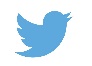 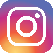 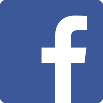 www.facebook.com/portesouvertessurnotreforet                        www.instagram.com/portesouvertesamos/                           twitter.com/portesforetType d'expositionSuperficie (pieds)façade X profondeurTarif ($) Nos choixACTIFSuperficie d'opération200 x 2407 000 $ STATIQUEGrands terrains100 x 408 000 $ 40 x 605 000 $ Espace pour camion- remorque et camp mobile80 x 153 000 $ Petits terrains 20 x 302 500 $ 10 x 10 500 $ Intérieur du chapiteau principal10 x 10 700 $ Prix OBNL (endroit déterminé par l’AFAT )10 x 10150 $ Location de chapiteauChapiteau10 x 10150 $ Chapiteau20 x 20400 $ 